TISKOVÁ ZPRÁVA		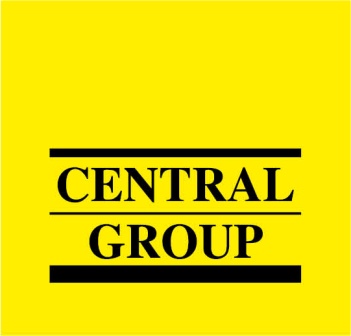 19.1.2015 CENTRAL GROUP spouští zimní cenovou akci: Všechny dokončené nemovitosti nabízí s bonusem a garantovanou hypotékou s úrokem 1,99 % ročně 19.1.2015, Praha – Největší český rezidenční developer a investor CENTRAL GROUP dnes zahajuje zimní cenovou akci. V rámci ní nabízí téměř 170 dokončených bytů a rodinných domů po celé Praze, které jsou připraveny ihned k nastěhování. Všechny dokončené nemovitosti mohou zájemci pořídit buď s bonusem 5 %, nebo s možností odkladu platby až na 1 rok po nastěhování bez navýšení konečné ceny! K zajištění nového bydlení mohou zájemci využít také zcela novou bezkonkurenční Hypotéku CENTRAL GROUP s garantovanou úrokovou sazbou jen 1,99 % ročně.CENTRAL GROUP je lídrem tuzemského realitního trhu a jeho aktuální nabídka představuje nejširší výběr dokončených nemovitostí za nejlepší ceny. Byty a domy ihned k nastěhování se nacházejí v celkem 8 lokalitách v Praze a okolí. Zájemci o dokončené byty mohou vybírat z posledních volných jednotek v lokalitách Prahy 5 – Zličína, Prahy 6 – Břevnova, Prahy 9 – Letňan a ve dvou lokalitách v Praze 10 – v Horních Měcholupech a Pitkovicích. Poslední volné dokončené rodinné domy pak CENTRAL GROUP nabízí rovněž v Praze 10 – Pitkovicích a také v Brandýse.K dispozici je kompletní nabídka bytů od 1+kk až po 4+kk a jejich ceny začínají již na 1,7 mil. Kč včetně DPH, sklepa a vnitřního parkovacího stání. Ceny rodinných domů s garáží pak startují na 
4,2 mil. Kč včetně DPH a pozemku. „Lídr trhu by měl být schopen nabídnout dostatečný výběr lokalit nejen ve fázi výstavby, ale také již dokončených a připravených ihned k nastěhování. Přesně taková je i dlouhodobá strategie naší společnosti, ve všech velkých lokalitách chceme mít i po dokončení stavby zhruba 10-20 % volných bytů, které se postupně doprodají. Pokud bychom prodali všechny byty ještě před dokončením, vypovídalo by to o špatně nastavené ceně,“ upozorňuje Dušan Kunovský, šéf CENTRAL GROUP a dodává: „Naprostá většina bytů a rodinných domů nabízených v rámci současné cenové akce byla dokončena teprve v závěru loňského roku. Nejedná se tedy o žádný výprodej dlouhodobých ležáků.“Jedna z posledních šancíOdborníci na realitním trhu se shodují, že ceny nových nemovitostí v Praze v posledním roce plošně vzrostly. Konkrétně u CENTRAL GROUP činil meziroční nárůst realizovaných cen zhruba 
7 %. Vzhledem k opět rostoucím cenám dodavatelských prací, oslabování koruny a stoupajícím nákladům na povolování staveb lze v letošním roce očekávat další nárůst cenové úrovně.    Díky zimní cenové akci tak mají zájemci o nové bydlení poslední šanci využít historicky nejpříznivějších podmínek k nákupu nového bydlení. Platnost akce je ale časově omezena.Bonus ve výši 5 % z ceny nemovitosti lze využít třeba na novou kuchyni, vestavné skříně, případně na další vybavení bytu. Druhou možností je zvolit odklad platby až na 1 rok po nastěhování bez navýšení kupní ceny nemovitosti. „Již na jaře plánujeme zařadit do nabídky několik nových lokalit včetně prémiových nemovitostí v  centru Prahy. Celkem bychom v letošním roce rádi uvedli na trh nové projekty se zhruba 1500 byty. Zimní cenovou akcí na čerstvě dokončené nemovitosti proto chceme „vyčistit sklady“ před uvedením naší nové nabídky,“ vysvětluje svůj záměr Kunovský.Hypotéka CENTRAL GROUP: Nejlepší podmínky financování na českém trhuSpolu s širokou nabídkou dokončených bytů a rodinných domů připravila společnost CENTRAL GROUP pro všechny zájemce také zcela přelomový způsob financování nového bydlení, díky kterému znovu potvrdila, že nabízí nejlepší podmínky financování na českém trhu. Touto novinkou je bezkonkurenční Hypotéka CENTRAL GROUP s garantovanou úrokovou sazbou jen 1,99 % ročně a s možností fixace úrokové sazby na 3 nebo na 5 let. Tu je možné využít při koupi všech bytů a rodinných domů ve všech lokalitách z nabídky společnosti, a to jak dokončených, tak i rozestavěných. Hypotéku s garancí úrokové sazby za klienty kompletně vyřídí úvěroví poradci CENTRAL GROUP, a to přímo v sídle společnosti a zcela zdarma. Vše tak lze zařídit na jediném místě bez čekání a nutnosti shromažďovat podklady a navštěvovat banku. Nové bydlení je tak díky CENTRAL GROUP nejdostupnější v novodobé české historii.„Úvěrové poradenství CENTRAL GROUP poskytuje klientům kompletní servis na míru a představuje pro kupující další přidanou hodnotu. Máme vlastní úvěrové poradce a spolupracujeme s pěti největšími bankami na českém trhu. Díky tomu jsme schopni pro každého zájemce zpracovat individuální nabídku odpovídající přesně jeho situaci a potřebám, nikoli nabídku, z níž bude mít nějaký zprostředkovatel největší provizi,“ uzavírá Dušan Kunovský.Pro více informací nás můžete kontaktovat na e-mail: media@central-group.cz nebo telefonicky: Milan Jankovský – tiskový mluvčí (+420 602 124 696) nebo Veronika Vohralíková – hlavní analytička (+420 604 210 490), kteří mohou také zprostředkovat jednání s vedoucími pracovníky CENTRAL GROUP nebo jejich vyjádření. Podrobné informace o společnosti CENTRAL GROUP a její nabídce naleznete na www.central-group.cz, kde je také sekce Pro média a sekce 12 důvodů pro CENTRAL GROUP.CENTRAL GROUP je jednoznačně největším rezidenčním developerem a investorem v České republice. Potvrzuje to i statistika prestižního mezinárodního magazínu CIJ (Construction & Investment Journal), který firmu zařadil mezi desítku největších rezidenčních developerů ve střední a východní Evropě. Za 21 let svého působení firma dokončila již 135 rezidenčních projektů a prodala více než 11.000 nových bytů, domů a parcel. Na všechny své byty a rodinné domy poskytuje Garanci nejlepší ceny. To znamená, že pokud někdo najde srovnatelnou nemovitost s lepší cenou oproti nabídce CENTRAL GROUP, firma cenu dorovná a ještě přidá bonus ve výši 100.000 Kč.Společnost dlouhodobě vykazuje stabilní zisk, rostoucí podíl na trhu a pro svou činnost nepotřebuje žádný bankovní úvěr. Za dobu svého působení koncern CENTRAL GROUP uhradil českému státu jen na přímých daních již více než 1,7 miliardy korun. Významné prostředky věnuje společnost také na obecně prospěšné účely (například na výsadbu zeleně nebo na realizaci veřejných komunikací a inženýrských sítí pro městské části a obce v mnoha desítkách milionů Kč ročně) a také na charitativní činnost (například Nadačnímu fondu pro zdraví dětí zřízenému ve prospěch Ústavu pro péči o matku a dítě v Praze 4 – Podolí).CENTRAL GROUP je nejen největším českým prodejcem nových bytů a domů, ale také nejaktivnějším investorem v rámci akvizic nových pozemků pro rezidenční výstavbu. V současné době má nakoupené a připravené pozemky pro více než 11.000 nových bytů a rodinných domů. Ty plánuje zařadit do prodeje v průběhu příštích osmi let. CENTRAL GROUP nadále intenzivně hledá a nakupuje další pozemky a brownfields v Praze pro výstavbu nových bytů a domů.   